Materská škola Československej armády č.20  PrešovZ  Á  P  I  S       D  O      M Š                              
RIADITEĽSTVO  MŠ  ČSL.ARMÁDY  20  V  PREŠOVE  OZNAMUJE   ŠIROKEJ  VEREJNOSTI,   ŽE  V  DŇOCH  16.2. – 13.3. 2015   PREBIEHAZÁPIS  DETÍ  DO MŠ  OD  2  ROKOVPONÚKAME   VAŠIM   DEŤOM  :  -   kvalitnú výchovno-vzdelávaciu prácu                                                                       v príjemnom rodinnom prostredí  pod                            odborným vedením celého kolektívu MŠ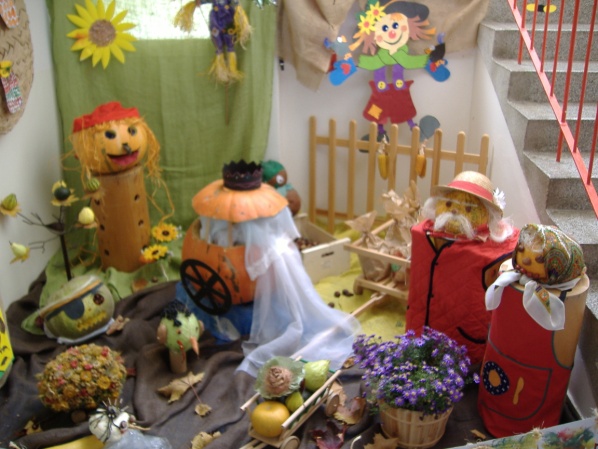 		         -   nové preliezky na školskom dvore                                 -   adaptačný pobyt pre deti do 3 rokov                    -   anglický jazyk                    -   krúžok moderného a ľudového tanca                                 -   spoluprácu s logopédom a psychológom                    -   odborné poradenstvo                                                             -   Dentálny program- Zdravý úsmev	            					          -  Dopravný projekt – V kráľovstve čo je čo                                                                                                                                                                                                                                                                                              					                        -  predplavecký  výcvik  predškolákov              -  škola v prírode - výlety        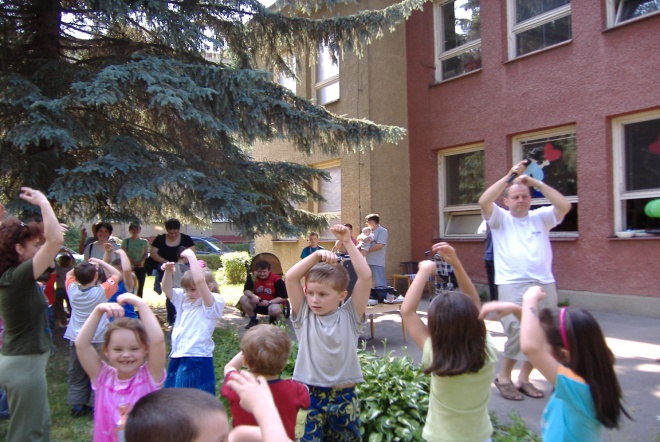               -  divadelné a hudobné predstavenia              -  rozprávkový deň s rodičmi - MDD              -  karneval, kúzelník, planetárium, diskotéka              -  vianočná burza, vianočná akadémia                         -  exkurzie, športové akcie a iné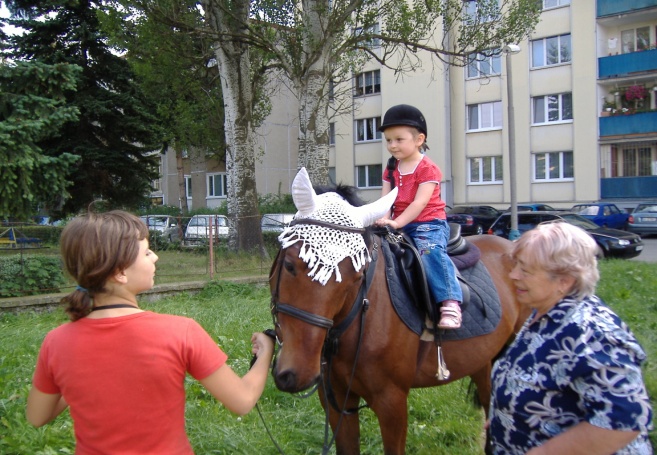 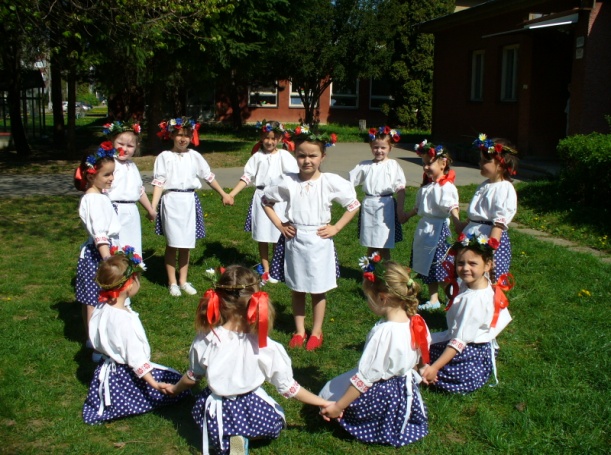 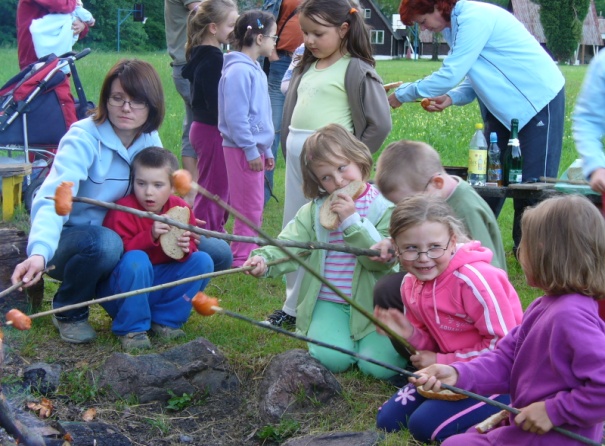 
   Žiadosti si môžete prevziať osobne u vedenia MŠ v čase od 7.00 – 16.00 hod. Príďte k nám na Deň otvorených dverí 16.2.2015 od 9.00-11.30 hod.Informácie na tel.:   051 / 7713000     web: www.mscslarmady.edupage.org